Thank you to our Sponsors for Open Week 2020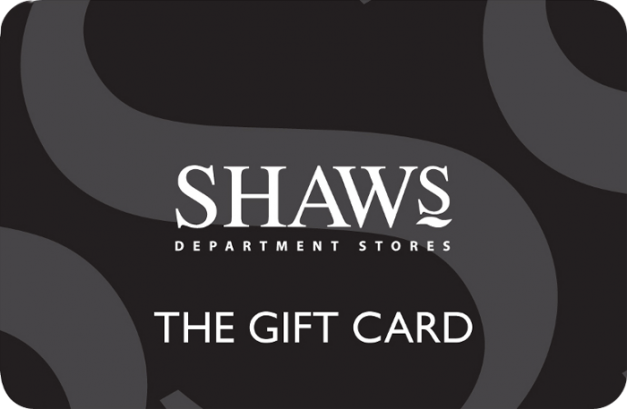 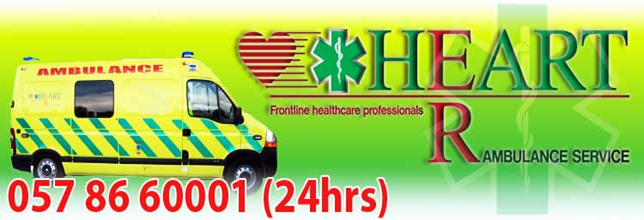 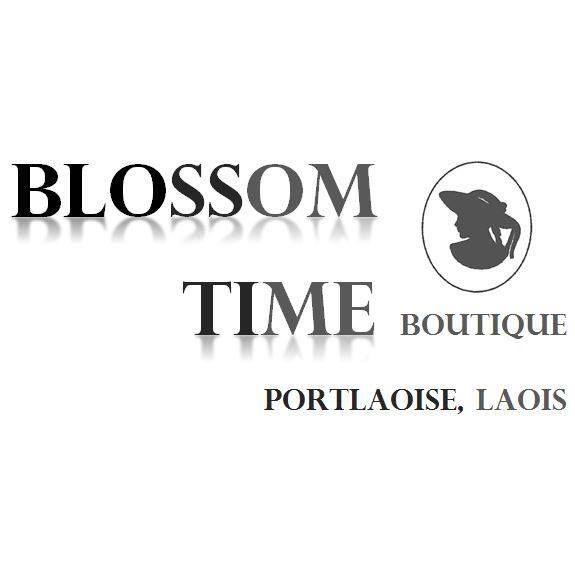 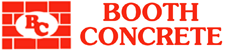 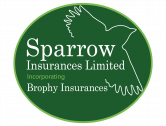 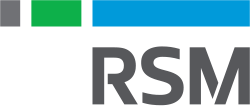 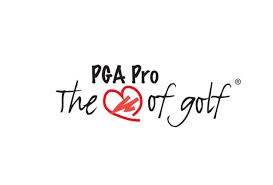 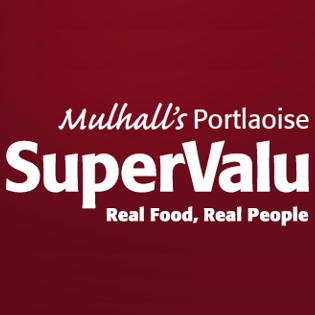 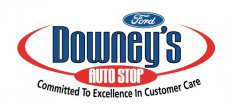 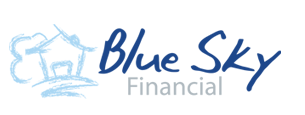 